Name:					ATOMS AND ELEMENTSList five things that are made up of atoms.What is an element? List three different elements. Can a chemical reaction change one element into another element?   Yes    or    NoWhat is a chemical symbol? Provide an example.Every chemical symbol starts with a 			 letter, with the second or third written in 			  case. THE PERIODIC TABLEWhat is the periodic table?How is the Periodic table arranged? Write the first four points. Highlight on your periodic table the metals one colour and the non-metals a different colour. Look on the picture for the zigzag line separating the two.MetalsWhat are the three common properties of ALL metals?What are four more common properties that MOST metals share?Non-MetalsWhat are the three common properties of ALL non-metals?What are two more common properties of MOST non-metals. Fill in the following table.Now select the activity at the bottom of the page and use it to answer the following questions. Approximately how many different types of atoms are there?What are the vertical columns called on the periodic table?What are the horizontal columns called on the periodic table?What is the hardest natural substance? 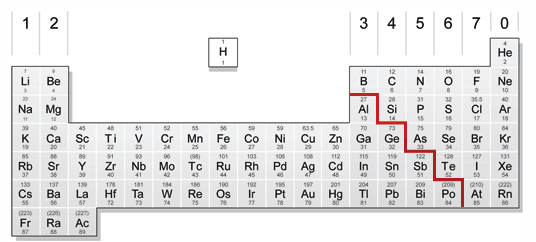 MetalsNon-metalsAppearanceState at room temperatureDensityStrengthMalleable or brittleConduction of heatConduction of electricityMagnetic materialSound when hit